Справка 
о проведении  дня матери  в ГКОУ « Щедринская СОШ Тляратинского района  28 ноября  отмечается Международный день матери. Очень ярко, с душой  подошли и педагогический коллектив ГКОУ «Щедринская СОШ Тляратинского района», и ученический, и родители  к организации праздника « День Матери». 
      В середине ноября был составлен план мероприятий по организации и проведению Дня Матери, назначены ответственные за его организацию,  куда вошли   учителя, классные руководители, и учащиеся , не остались в стороне и родители ГКОУ «Щедринская СОШ Тляратинского района»,     С  16-23 ноября были проведены классные часы, беседы, творческие работы «Поделка поздравительных открыток к Дню Матери». 
       Зам директора по ВВР  была проведена концертная программа – поздравление в режиме онлайн  «День Матери»,  из-за карантина учащимися  не было проведено офлайн мероприятие для мам села Щедрин.      Благодарные мамы тепло встречали стихи,   песни  в исполнении учащихся ГКОУ «Щедринская СОШ Тляратинского района» в Инстаграмм и в приложении Ватцап,  . Взаимопонимание, праздничный настрой, хорошее настроение, светлые чувства объединили всех участников праздника.   Мамы  остались очень довольными  от поздравительных открыток. Они сами от души принимали активное участие в проведении праздника, ведь многие из них ролики записывали дома, а потом в ватцапе делились впечатлениями, благодарили организаторов за предоставленные поздравления.
     Особенно хорошо выступали 7 класс классный руководитель Магомедвалиева Д. М.,10 класс  классный руководитель Мухтарова Ш. М., 8 класс классный руководитель Магомедова М. Г, 9 класс классный руководитель Ахмедова Л. К, 5 класс   кл руководитель  Абдулаева П. Т      Учащимися 1,4 классов предоставили тоже хорошие  творческие работы «Поздравительные открытки мамам». Поздравили мам и наши филиалы Ачичунгурская НОШ- 3 место и Ягниминайская НОШ -1 место . Очень жаль что в поздравлении не приняли участие 2,3,11 классы классные руководители Маджидова Р. А. Шарапудинова З. Г , Абдулаева Г. Х     Вывод: Все  мероприятия к празднику Матери были проведены в запланированное время. Все классы очень активно принимали участие. Всего приняли участие- 146 человек.Справку составила: Гаджиева Е. С Зам директора по ВВР 2021 год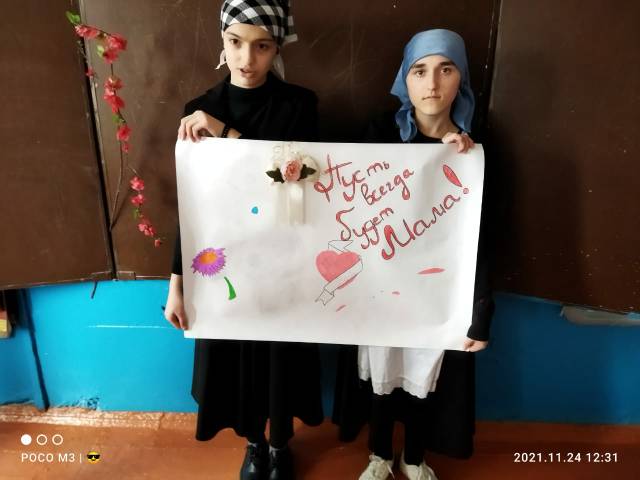 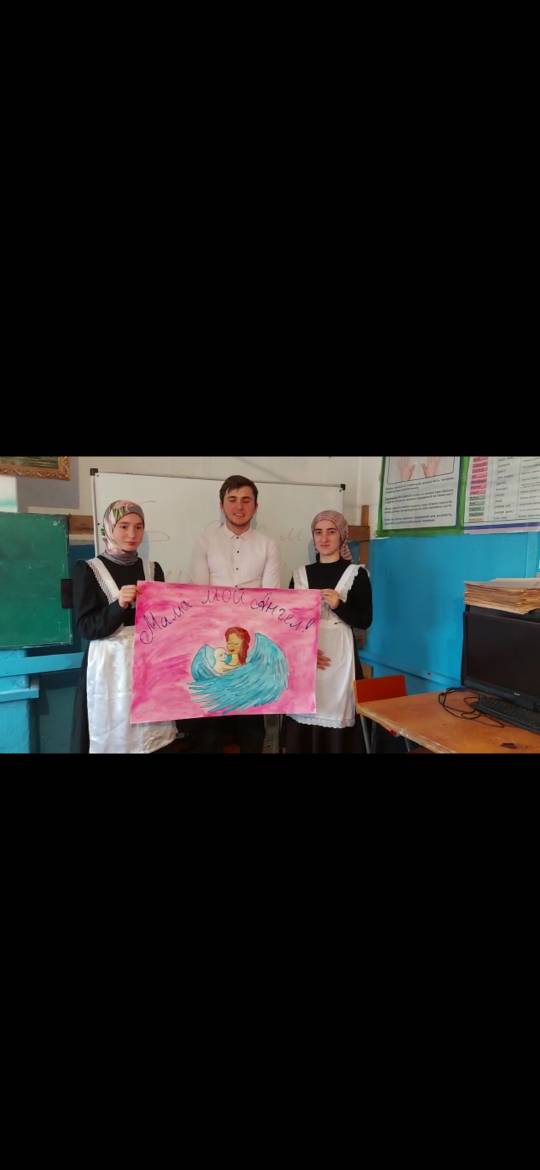 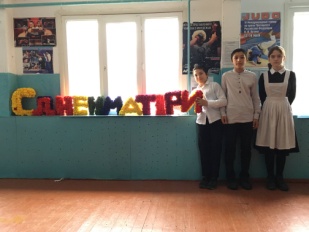 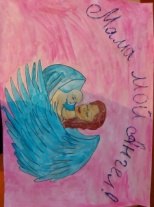 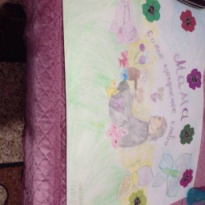 